ПРОЕКТ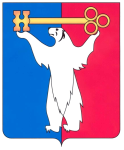 РОССИЙСКАЯ ФЕДЕРАЦИЯКРАСНОЯРСКИЙ КРАЙНОРИЛЬСКИЙ ГОРОДСКОЙ СОВЕТ ДЕПУТАТОВР Е Ш Е Н И ЕО внесении изменений в решение Городского Совета от 25.09.2012 № 5/4-99 «Об утверждении Положения о помощниках депутата Норильского городского Совета депутатов»Руководствуясь статьей 28 Устава городского округа город Норильск Красноярского края, Городской СоветРЕШИЛ: Внести в Положение о помощниках депутата Норильского городского Совета депутатов, утвержденное решением Городского Совета от 25.09.2012              № 5/4-99 (далее – Положение), следующие изменения:1.1. Пункт 2.1 раздела 2 Положения дополнить предложением следующего содержания:«К согласию помощника депутата должна быть приложена справка об отсутствии судимости на территории Российской Федерации, полученная не ранее чем за 6 месяцев до ее представления.».1.2. Раздел 2 Положения дополнить новым пунктом 2.2 следующего содержания:«2.2. Помощником депутата не может быть лицо, по которому имеются сведения об осуждении его на территории Российской Федерации, о факте уголовного преследования либо о прекращении уголовного преследования на территории Российской Федерации.».1.3. Пункты 2.2 – 2.7 раздела 2 Положения считать пунктами 2.3 – 2.8 раздела 2 Положения соответственно.1.4. Пункт 2.6 раздела 2 Положения дополнить новым абзацем пятым следующего содержания:«- в случае вступления в законную силу в отношении него обвинительного приговора суда;».1.5. Абзац пятый пункта 2.6 раздела 2 Положения считать абзацем шестым пункта 2.6 раздела 2 Положения.1.6. Приложением 2 к Положения изложить согласно приложению к настоящему решению.3. Настоящее решение вступает в силу после опубликования в газете «Заполярная правда».Приложение к решению Городского Совета от ____ _______ 2023 № ___Приложение 2 к Положению о помощниках Норильского городского Совета депутатовСОГЛАСИЕкандидата в помощникидепутата Норильского городского Совета депутатов    Я, __________________________________________________________________,                               (фамилия, имя, отчество (последнее - при наличии)Дата рождения ____________ место рождения _______________________________проживающий по адресу: _________________________________________________                                                            (почтовый индекс, полный адрес)телефоны: домашний ____________ служебный ____________ сотовый __________имею документ, удостоверяющий личность __________________________________серия ___________ номер _________ кем и когда выдан ______________________________________________________________________________________________образование _____________________ специальность _________________________место работы ___________________________________________________________должность _____________________________________________________________опыт общественной работы _______________________________________________настоящим выражаю свое согласие быть помощником депутата Норильского городского Совета депутатов _____________________________________________                                                    (фамилия, имя, отчество (последнее - при наличии)Обязуюсь выполнять требования Положения о помощниках депутата Норильского городского Совета депутатов. При прекращении моих полномочий обязуюсь сдать удостоверение помощника депутата Норильского городского Совета депутатов.Даю свое согласие на обработку персональных данных в соответствии с Федеральным законом от 27.07.2006 № 152-ФЗ «О персональных данных».Справка об отсутствии судимости на территории Российской Федерации прилагается.__________________ (_____________)                          _______________          (подпись)                                                                          (дата)__ __________ 2023 года№ Председатель Городского Совета                         А.А. Пестряков